““Año del Diálogo y la Reconciliación Nacional””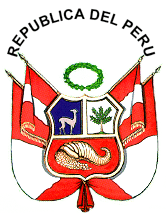 Resolución Directoral  Nº ……-2018-D.I.E.N°………/UGEL Nº 07-SBLugar………, .. de …………. del 2018VISTOS:El Acta de Reunión del Personal Directivo, Docente y Administrativo de la Institución Educativa Nº ……….., de fecha …. de ………. de 2018, en la que acordó la conformación de la Comisión de Inventario y demás documentos adjuntos.CONSIDERANDO:Que, es política de la Institución Educativa Nº …………. velar por el uso adecuado, la integridad física y la permanencia de los bienes que constituyen el patrimonio mobiliario del Estado; para lo cual es necesario conformar la Comisión de Inventario, quien será el órgano encargado de identificar y codificar los bienes patrimoniales, realizar el Inventario de Bienes Patrimoniales de la Institución Educativa y las demás funciones inherentes a su cargo.Que, mediante Resolución Directoral Nº 046-2015-SBN, que aprueba la Directiva N° 001-2015/SBN denominada Procedimientos de Gestión de los Bienes Muebles Estatales.De Conformidad con el Decreto Supremo Nº 154-2001-EF y sus modificatorias Decreto Supremo Nº 107-2003-EF, Decreto Supremo Nº 042-2006-EF; Decreto Supremo Nº164-2006-EF; Decreto Supremo Nº 195-2006-EF;  Resolución Nº 039-98/SBN, Ley Nº 27444”Ley del Procedimiento Administrativo General.SE RESUELVE:ARTICULO 1.- CONFORMAR, la Comisión de Inventario 2018 de la Institución Educativa Nº …………….., el cual estará integrado de la siguiente manera:ARTICULO 2.- DISPONER, la distribución de la presente Resolución a cada uno de los integrantes de la Comisión y a las autoridades de la Institución Educativa.Regístrese, Comuníquese y Archívese.NºApellidos y NombresCargoDNI01Presidente02Miembro03Miembro